SREDA, 25.3.2020Danes praznujemo materinski dan, dan, ki je posvečen vsem materam. Ne pozabi torej danes pripraviti kakšno presenečenje zanjo, ji pomagati pri pripravi kosila, pospravljanju ... Vesela bo, če se boš spomnil nanjo in jo razveselil. Če je lepo vreme, se odpravi ven nabrat kakšen šopek cvetlic, drugače pa ji izdelaj rožice iz papirja. Klikni na povezavo in si oglej posnetek preproste izdelave papirnatih rožic v »loncu« (le ideja, izdelaš lahko tudi čisto po svoje ). Zanjo napiši tudi voščilo oziroma kakšno lepo misel in ji povej, da jo imaš rad.   https://iheartcraftythings.com/mothers-day-flower-pot-craft.htmlSLJ – Bogomir Magajna: Brkonja Čeljustnik  Berilo, str. 122, 123, 124 in 125Katera slovenska pravljična bitja poznate?Katere slovenske književne junake in junakinje že poznate?Ponovi: Kaj je značilno za pravljice?Preberite avtorsko pravljico v berilih. Namesto odgovorov na vprašanja tokrat reši učni list z vprašanji, ki se nanašajo na prebrani odlomek. Če nimaš možnosti kopiranja, lahko pravilne odgovore v obliki povedi prepišeš v zvezek. Brkonjo Čeljustnika tudi narišite in ga predstavite – naredite mu osebno izkaznico, saj ste že vešči v tem, kajne? V zvezek si napiši tudi literarnoteoretično definicijo:Avtorska pravljica je kratka pripoved z značilnostmi pravljice (pravljična bitja, čarobni predmeti, čudežni dogodki, zmaga dobrega nad zlim ...). Od ljudske pravljice se razlikuje po tem, da je avtor pravljice znan. Književni/dogajalni kraj je kraj, prostor v književnem besedilu, kjer se odvija dogajanje. ŠPO – VadbaČe bo tudi danes tako mrzlo, kot je bilo te dni, imam zate eno prav posebno vadbo, ki jo boš izvajal v hiši. Potreboval boš dovolj prostora in prostor za računalnik, da boš lahko gledal vaje in jih hkrati izvajal. K telovadbi povabi tudi svoje starše.  Je pa posnetek v angleškem jeziku. https://www.youtube.com/watch?v=L_A_HjHZxfI&t=262sMAT – Pisno deljenje DZ, str. 31 (7. naloga) + 32 in 33U, str. 68Napiši v karo zvezek:Iz skladišča je prevoznik odpeljal 284 l mleka. Mleko mora dostaviti v dve trgovini, v vsako enako količino. Koliko litrov mleka bo dostavil v vsako trgovino? R: Ko je prevoznik že odpeljal, so mu sporočili, da mora isto količino mleka dostaviti v štiri trgovine, v vsako enako količino. Koliko litrov mleka bo dostavil v vsako trgovino? 
Zapis brez preglednice:
284 : 4 = 71
    4                                         Preizkus: 71 . 4 
    0                                                       284Lahko si ogledaš tudi posnetek učitelja Mladena, kjer v videu predstavi postopek reševanja pisnega deljenje -- https://www.youtube.com/watch?v=I2uo6AFXC9c.DRU –U, str. 66 in 67DZ, str. 81, 82, 83, 84 in 85Ponovi snov, ki si jo spoznal prejšnji teden. Na spletnem portalu Radovednih 5 – interaktivno gradivo, si preberi vsebine sklopa Storitvene dejavnostiKlikni na povezavo:  https://www.radovednih-pet.si/vsebine/rp4-dru-sdz-osn/#Ustno reši vaje v delovnem zvezku (najdeš ga na tej povezavi: https://folio.rokus-klett.si/?credit=R5DRU4_sdz&pages=80-81). Za konec naredi še zapis v zvezek. Naslov je Storitvene dejavnosti. Prepiši si besedilo v rumenem okvirčku (Moram vedeti), napiši odgovore v zelenem okvirčku (Ponovi) in odgovori na 4 vprašanja, ki so označena z . 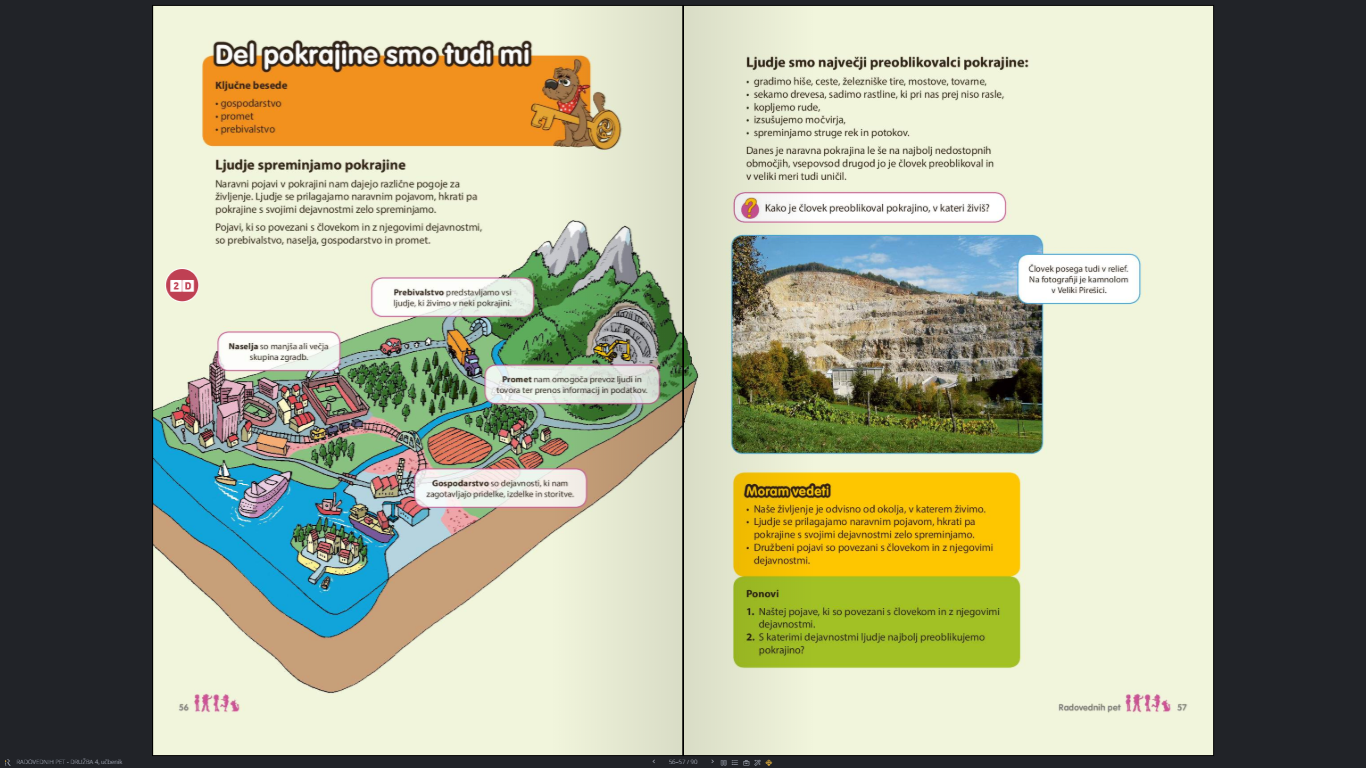 DODATNI POUKPošiljam ti dve poli matematičnega tekmovanja Kenguru. Leto 2016 (str. 9 – 12) Leto 2015 (str. 13 – 16) Pošiljam ti tudi skenirano knjigo Drejček in trije Marsovčki, pisatelja Vida Pečjaka, ki jo imate za domače branje.  SDESDE    284: 4 =7140SDESDE    112: 4 =28320